Pozdravljeni. Učna snov o prehrani pri gospodinjstvu je v glavnem zaključena. Kdor bi želel več o hrani izvedeti, se še kaj o kuhanju naučiti, je drugo leto lepo vabljen k izbirnem predmetu SODOBNA PRIPRAVA HRANE.Pri gospodinjstvu pa nam je ostalo za obdelavo še poglavje o proizvodnji, potrošnji in varovanju okolja.Začenjamo s potrebami n dobrinami.KAJ VSE POTREBUJEM?Ljudje imamo RAZLIČNE VRSTE POTREB, ki jih lahko zadovoljimo z različnimi DOBRINAMI ali STORITVAMI.DOBRINA je največkrat izdelek, s katerim lahko zadovoljiš katero izmed svojih potreb (ločimo: nujne in manj nujne potrebe).Naštej nekaj zate: nujnih potreb: __________________________________manj nujnih potreb: _____________________________Kakšna je razlika med enimi in drugimi vrstami potreb?__________________________________________________________________________________________________________Razmisli in zapiši, ali je zelenjavna pica, ki jo bosta Polona in Igor naročila, tudi dobrina in kaj bosta s tem zadovoljila._____________________________________________________Slika 1: Polona in Igor sta lačna. Naročila bosta zelenjavno pico.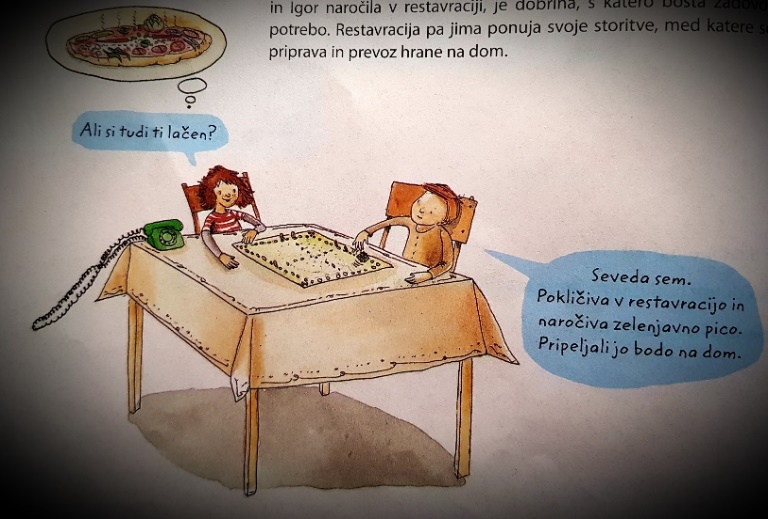 Z besedo DOBRINA označimo vse, kar služi zadovoljevanju človekovih potreb. Na fotografiji sta dve vrsti dobrin. Nekatere nujno potrebujemo, drugih ne. Obkroži tiste dobrine, ki jih po tvojem mnenju nujno potrebujemo. 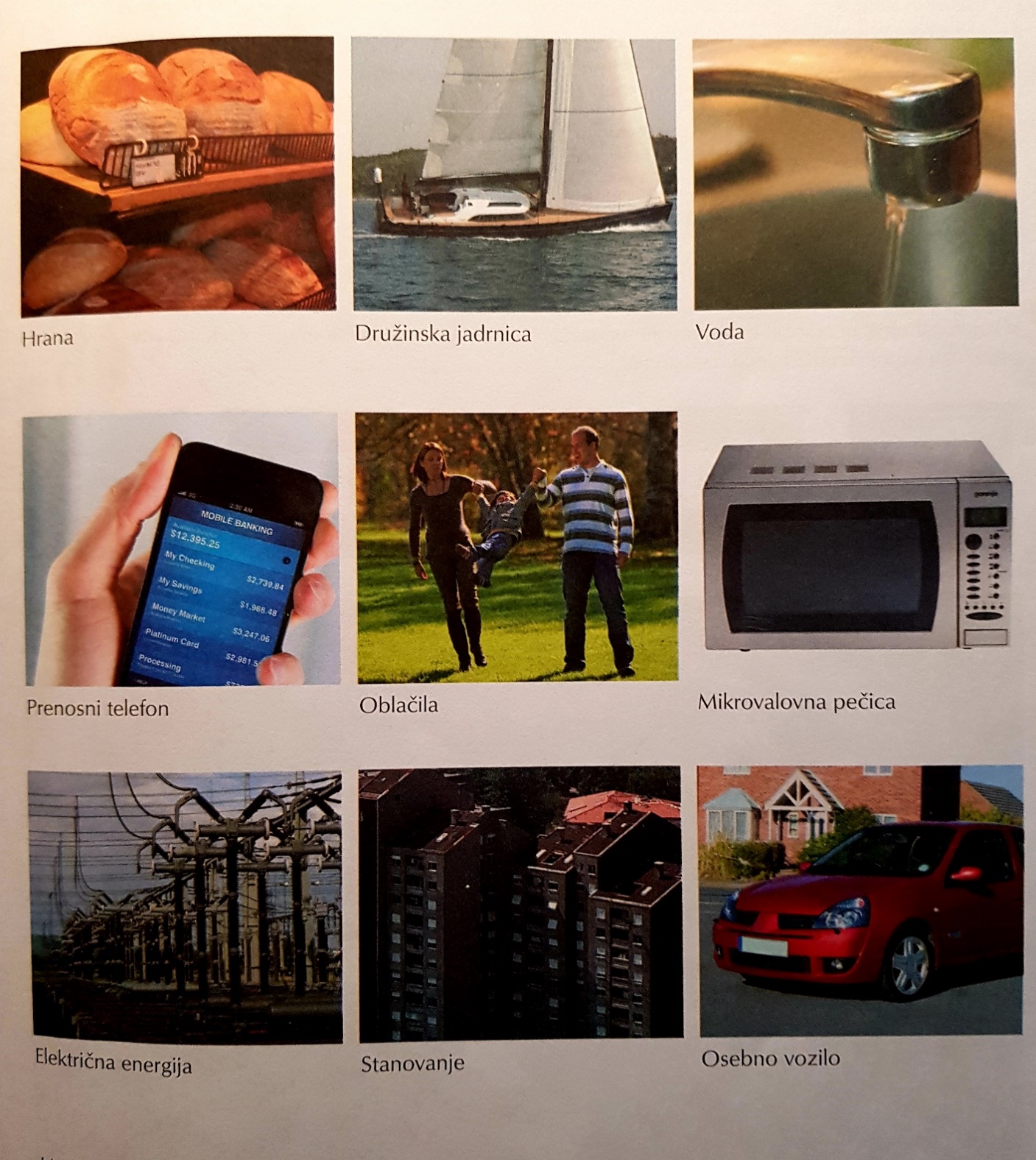 